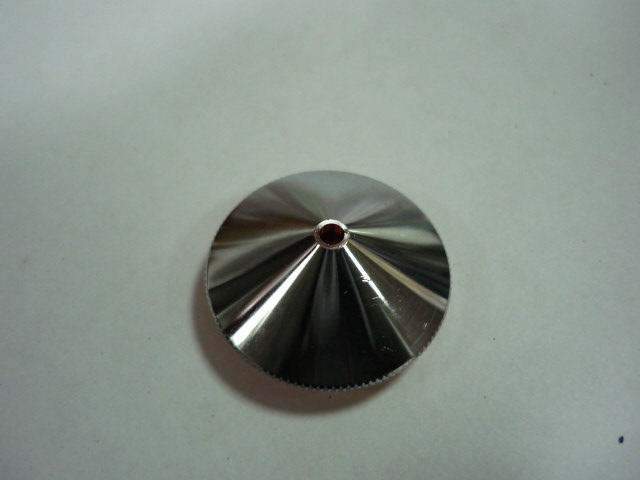 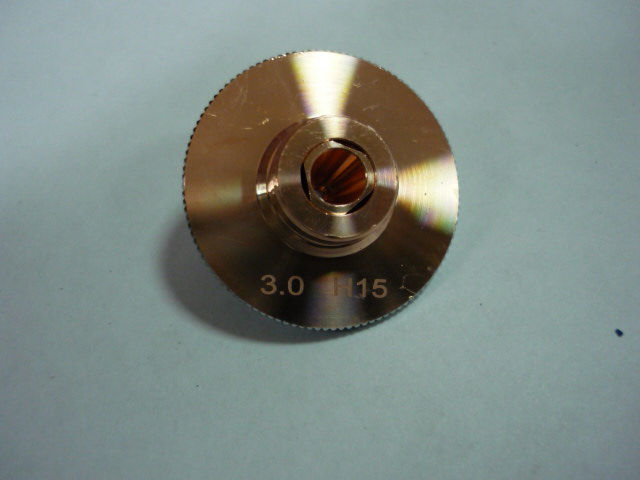 Артикул из 1СНазваниеДиаметрДля чего подходитДвойное сопло3 ммРезка кислородомРежут: чёрная сталь